Approved: 1.06.22J Seque OCCMosgiel Piping & Dancing Society 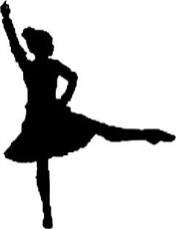 CORONATION HALL99 Gordon Road, MosgielSaturday 6 August 2022 - 9.00 AMAdjudicators: Tannah AdamSarah McQueenFEATURING9 Otago championshipsMerit Awards and Special Prizes for selected events****************************************************************PRIZESAll events under 14 years:	MedalsAll events 14 and over:	$10, $7, $5, $3Scottish Lilt/Irish Lilt:		MedalsSpecial Prizes:		Awarded for one event in each age group indicated with an asterisk	  Championships:1st Place: 			Sash, Certificate and Prize Money (as indicated below)Other Placings: 		Rosettes and Prize MoneyUnder 8			$8, $5, $3, $2Under 10			$10, $8, $5, $3  Under 12			$10, $8, $5, $3  Under 14			$12, $8, $5, $3Under 16			$15, $10, $8, $5Under 18			$20, $15, $10, $8South Island U18		$25, $20, $15, $10Open				$20, $15, $10, $8Merit Awards:		Special Medal on Ribbon (all placings)Events* Special Prize awarded for this dance ENTRY FORMEntries can be made by completing the on-line entry form, email or by mailing this form to the Secretary.Name:    _________________________________________________       Date of Birth ______________________Address: ________________________________________________________      Post Code: ________________Email address: ________________________________________________________________________________Teacher: ________________________________________       P&D Registration No. _______________________️	 I do NOT give permission for photographs to be taken. Please note, it is your responsibility to remove yourself from situations where photographs are likely to be taken. For more information see Rule 9 below or contact the Secretary.Cheques payable to Mosgiel Piping & Dancing Society or by direct debit.Bank account details:  02 - 0938 – 0004221- 00PLEASE remember to make payment at the time of sending entries.Entries received without payment by the closing date, cannot be accepted.Closing date:  15 July 2022Entry and Music fee:	Otago Championships			$4.50	All other events under 14 years		$3.50	All other events 14 years and over		$4.00	Merit Awards				$3.50Please email or post entries to the address below by 15 July 2022Michelle Mills 65 Riselaw Road, Calton Hill, Dunedin 9012    Email – mosgielpipinganddancing@gmail.comRules and ConditionsAll events are conducted under the rules of the Piping and Dancing Assn. of NZ Inc with the exception of the Waltz Clog, Scottish Lilt and Irish Lilt events.In each age group, championships and merit awards count towards Most Points trophies.No championship will be awarded if there are fewer than five competitors.In the event of insufficient competitors for the following events, the alternate dances will be danced:  Reel O’Tulloch U16	Highland FlingReel O’Tulloch U18	Sword Dance non championshipHighland Reel U12	Sword DanceHighland Reel U14	Sword non championshipHighland Reel Open	Seann Triubhas non championshipAll trophies are to be returned in good repair by 10.00 am on the day of competitions. Full replacement cost will be charged for all trophies not returned and cost of any repairs will also be charged.In the event of a tie for most cup points, aggregate marks will be used as stated in Rule 13.Entry money must accompany entries or be paid by direct debit (with name as reference).  Please check entries before mailing.  Entries will be accepted via email but all fees must be posted or paid by direct debit by the entry closing date.Restricted events may be entered only by those competitors who have not won that particular dance at any time.By entering this competition, I hereby grant the Piping and Dancing Association of New Zealand the right to use my name and image (photograph or video) in any media publication, website or Association publication. If you elect not to grant the Association/Society the right to use your image, it is your responsibility to remove yourself from situations where photos are likely to be taken, such as at presentation time. The Association does not guarantee that your image will not be published as part of a larger group or performance photograph, and by participating in the competition or event you automatically waive your rights in respect of such images.Unfortunately, no refunds can be issued after the entry close date.Challenge Trophies: 	Under 6 YearsHighland Fling*Under 7 YearsHighland Fling, Irish Jig*Under 8 YearsUnder 9 YearsHighland Fling*, Irish Jig Merit Award, Sailors HornpipeSword Dance Otago ChampionshipIrish Jig Otago ChampionshipUnder 10 YearsHighland Fling, Irish Jig*, Sword Dance Merit AwardSailors Hornpipe Otago Championship Under 12 YearsIrish Jig, Sailors Hornpipe*, Highland Reel Merit AwardHighland Fling Otago ChampionshipRestricted Irish JigUnder 14 YearsSeann Triubhas*, Irish Hornpipe Merit AwardIrish Jig Otago ChampionshipHighland Reel Otago ChampionshipNovice Highland FlingUnder 16 YearsIrish Jig Single Time*, Irish Jig Double Time, Highland FlingSword Dance Otago ChampionshipUnder 18 YearsReel O’Tulloch Otago Championship OpenHighland Fling, Sword Dance*, Irish HornpipeHighland Reel Otago ChampionshipEventAmountEventAmountEntry fee TotalEntry fee TotalEntry fee TotalFamily admission & Programme EmailedFamily admission & Programme EmailedFamily admission & Programme Emailed$5.00TOTALTOTALTOTALMost PointsRunner UpUnder 6 YearsMilburn CupUnder 7 YearsCoughland CupHornal CupUnder 8 YearsHarvey Cup Smith CupUnder 10 YearsStevenson CupEden CupUnder 12 YearsMcAlpine CupBichan CupUnder 14 YearsMasson CupBurrell CupUnder 16 YearsMcLean CupMcCunn CupUnder 18 YearsHorne CupIsaac CupOpenBlair CupMitchell CupSpecial TrophiesYoungest Competitor to Complete ClassDoran CupCup of Promise Under 8 YearsCadzow CupMost Promising DancerMcGhie Memorial CupNovice Fling Under 12 YearsDiane Sim CupRestricted Jig Under 12John McGhie TrophyBest Deportment and DressWebster TrophyHighest Aggregate Male DancerBridger CupMost Points Step Dancing 10-13 YearsO’Donnell Sisters CupIrish Hornpipe OpenLen Hornal Memorial TrophyMost Points for the DayWilliams Cup